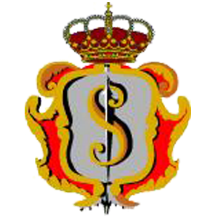 Real Cofradía de la Santa y Venerable Esclavitud y Santo Entierro“Cristo de los Gascones”Modificación de Datos de CofradeNumero de Cofrade (si lo sabe)  …………………………………Nombre        ………………………………………Apellido 1º     ………………………………….Apellido 2º   …………………………………Domicilio Antiguo   …………………………………………………………………………………………………………………Domicilio NUEVO   …………………………………………………………………………………………………………………Localidad    …………………….Provincia    …………………………; Código Postal: ……………………………Teléfono   ……………………                 Móvil: ……………………….         Email: ………………………………….